ЕСЛИ НЕОБХОДИМО ДОБАВИТЬ В УРОК КАКОЙ-ЛИБО МАТЕРИАЛ (формат Word, формате pdf , презентацию и т.д.), в нужной теме урока нажимаем окно ДОБАВИТЬ ЭЛЕМЕНТ ИЛИ РЕСУРС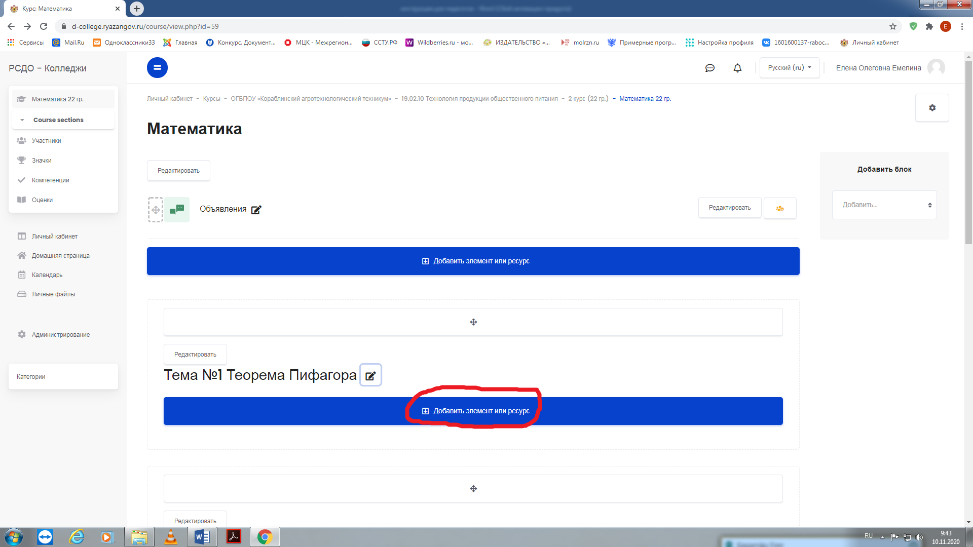 После нажатия на нужный блок появляется следующее окно: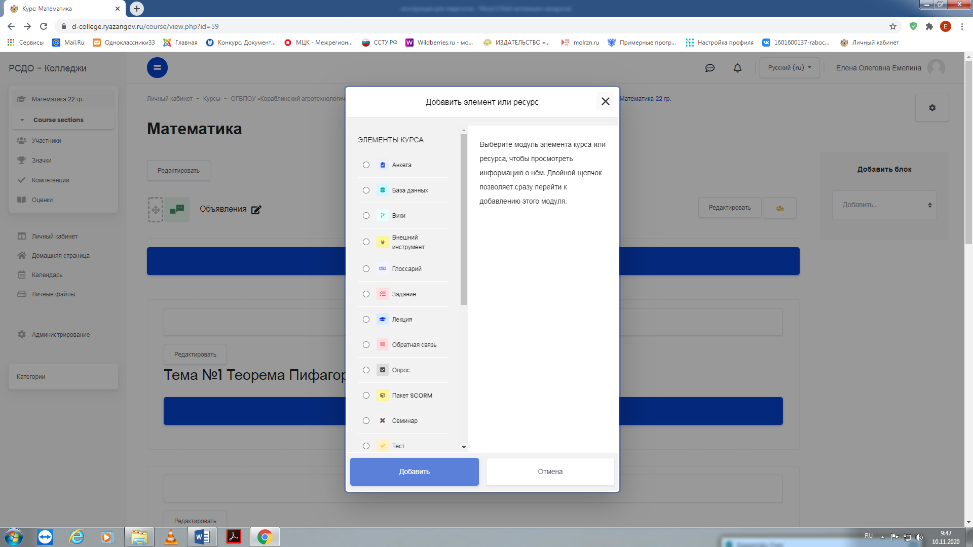 19.	Пролистываем вниз (до конца). В блоке «ресурсы» выбираем строку «файл»20.	Нажимаем на кнопку «добавить» 	Заполним все необходимые поля (обязательными для заполнения являются поля, отмеченные красным значком).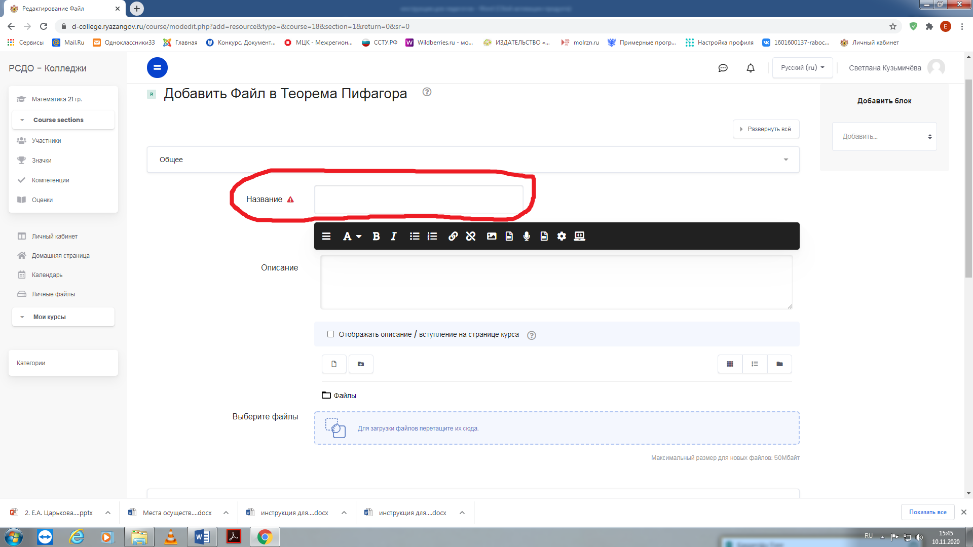 Выполняем команду ВЫБЕРИТЕ ФАЙЛЫ и перетаскиваем подготовленный файл с флешки или с рабочего стола в окно Для загрузки файлов перетащите их сюда. Можно нажать на синюю ладошку и выбрать и загрузить файл с компьютера или флешки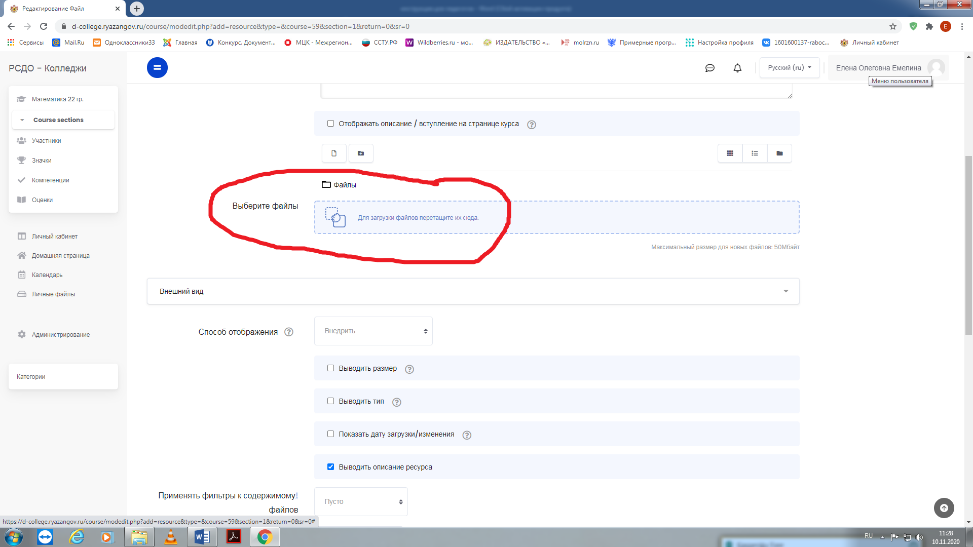 Если мы хотим, чтобы внедренный нами документ (!!!!обязательно в формате pdf) был не для скачивания, а для просмотра прямо на странице сайта, то необходимо выполнить следующие действия: нажать на окошко ВНЕШНИЙ ВИД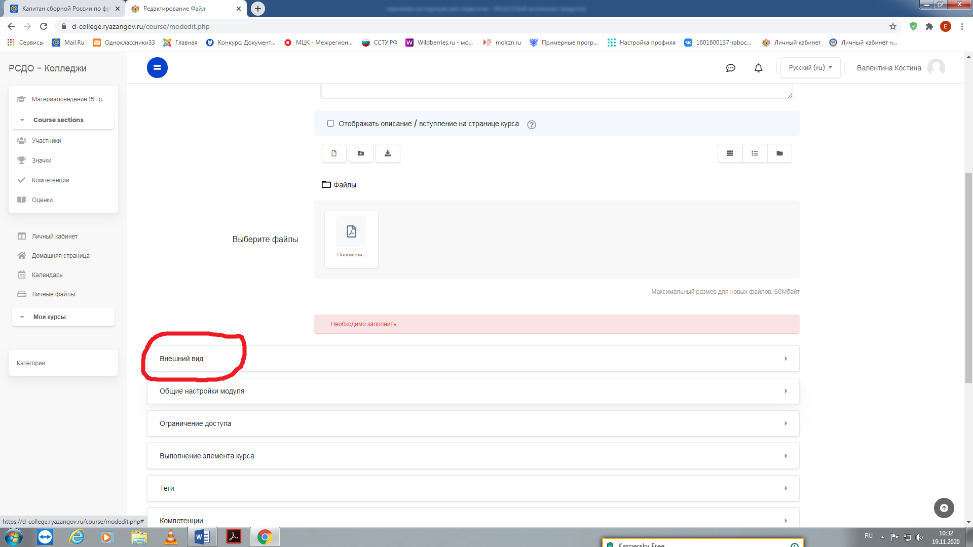 Нажать на стрелочку, чтобы выбрать следующую команду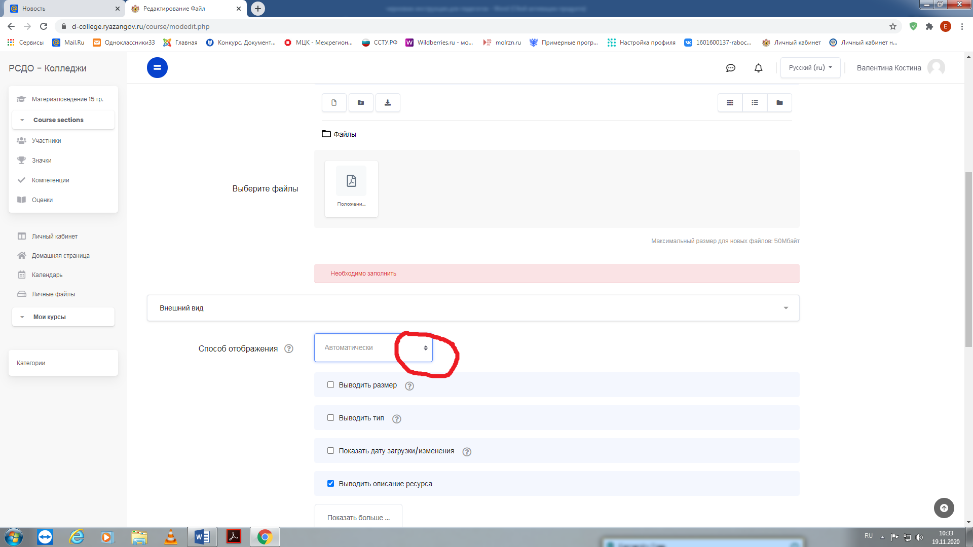 Выбираем ВНЕДРИТЬ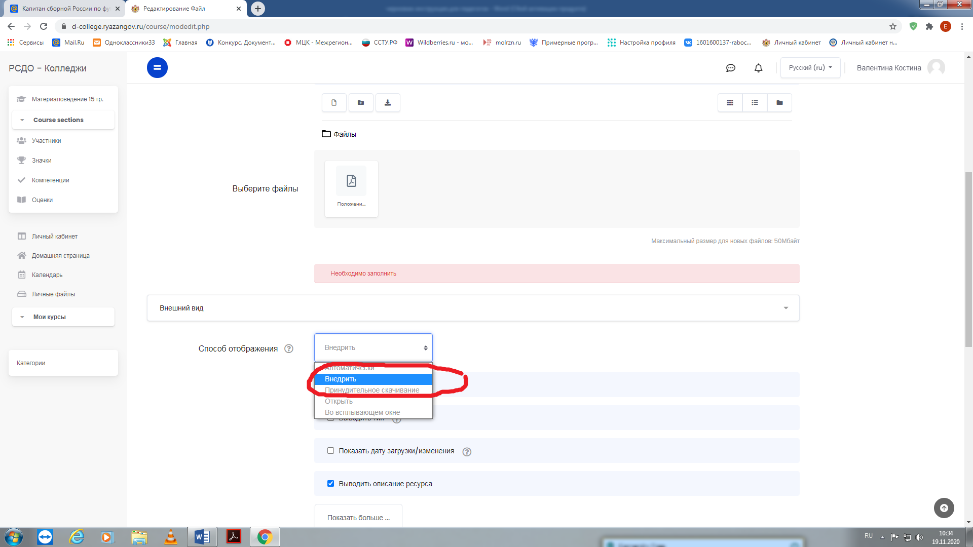 Далее входим в настойки ВЫПОЛНЕНИЕ ЭЛЕМЕНТА КУРСА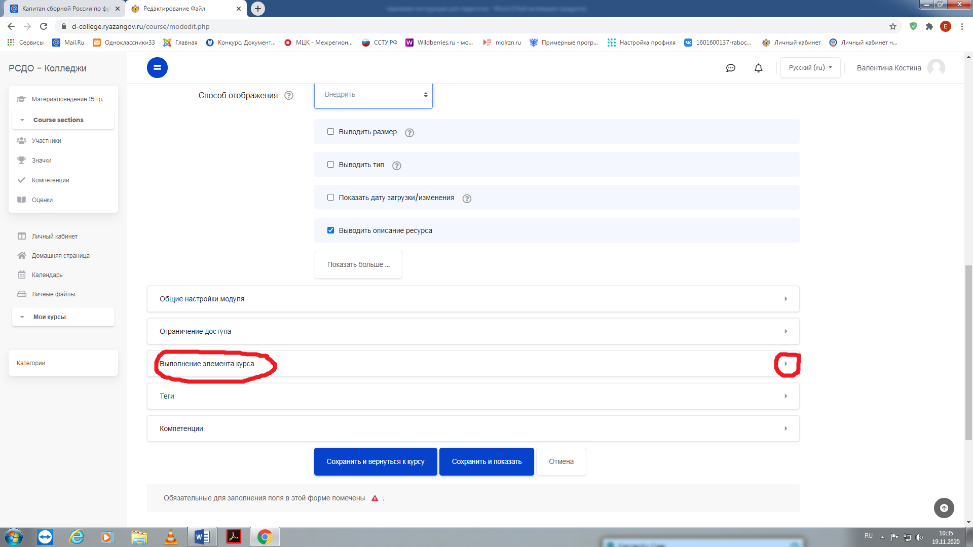 Выбираем НЕ ОТОБРАЖАТЬ ВЫПОЛНЕНИЕ ЭЛЕМЕНТА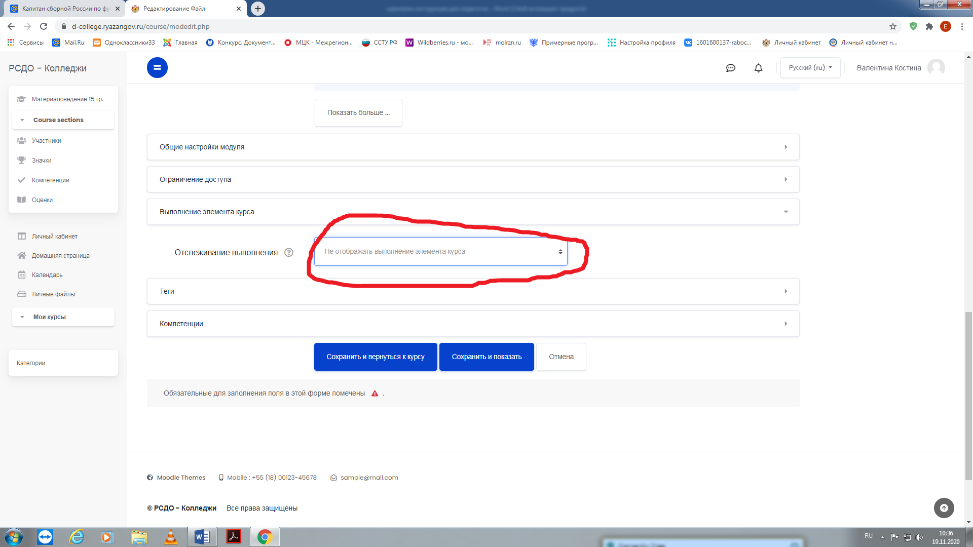 После чего пролистываем вниз и нажимаем СОХРАНИТЬ И ПОКАЗАТЬ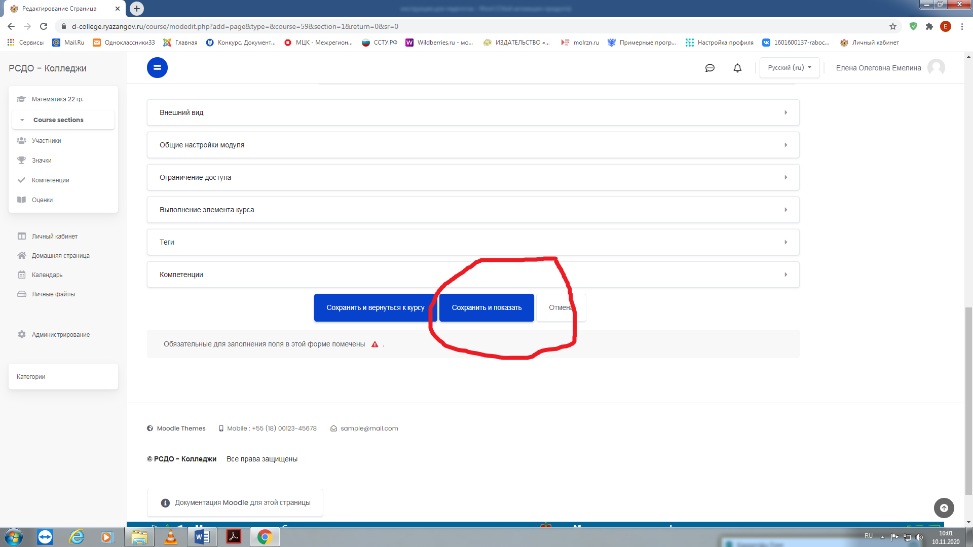 Добавленный документ (схема, лекция, учебник, презентация) открывается во встроенном окне. Вот так будет выглядеть добавленный материал при открытии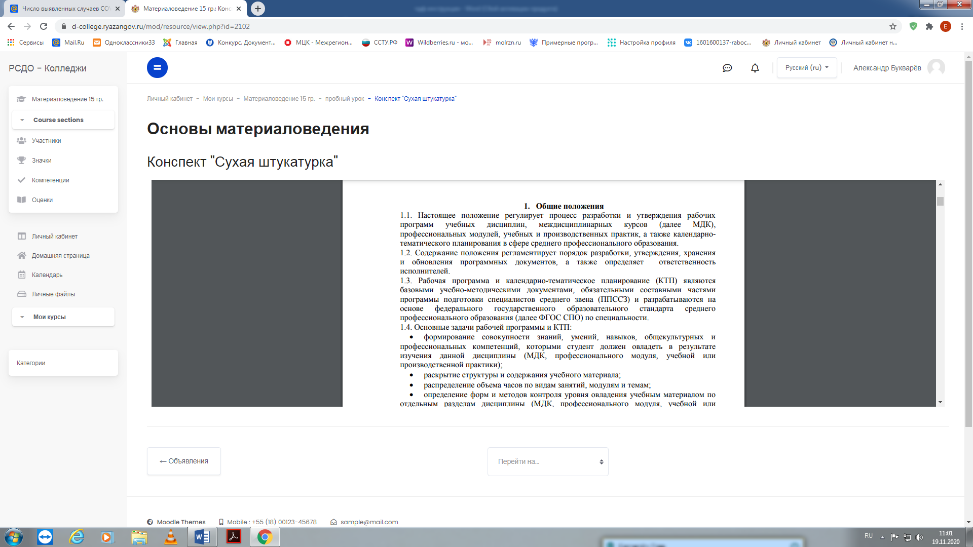 Желаю всем удачи! Если есть вопросы – обращайтесь. Е.О.Емелина